FUNGSI PENEMPATAN PEGAWAI DALAM MENINGKATKAN PRODUKTIVITAS KERJA PEGAWAI PADA BAGIAN TATA USAHA SEKRETARIAT DAERAH KOTA BANDUNGOleh :YULIA ROSA DAMAYANTI112010020SKRIPSIDiajukan untuk memenuhi syarat dalam menempuh Ujian SarjanaProgram Strata Satu (S1) pada Jurusan Ilmu Administrasi Negara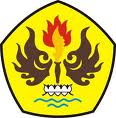 JURUSAN ILMU ADMINISTRASI NEGARAFAKULTAS ILMU SOSIAL DAN POLITIKUNIVERSITAS PASUNDANBANDUNG2015Lampiran 1SURAT KETERANGAN ANGKETKepadaYth,Bapak/ Ibu Pegawai Bagian Tata Usaha Sekretariat Daerah Kota BandungDi TempatAssalamualaikumWr. Wb.Saya mahasiswa Jurusan Ilmu Administrasi Negara Fakultas Ilmu Sosial dan Ilmu Politik Universitas Pasundan Bandung sedang mengadakan penelitian tentang “Fungsi Penempatan Pegawai dalam meningkatkan Produktivitas Kerja Pegawai Pada Bagian Tata Usaha Sekretariat Daerah Kota Bandung”.Penelitian ini hanya digunakan untuk ilmiah dalam rangka pembuatan laporan skripsi dan tidak ada hubungan dengan mencari kesalahan fisik maupun lainnya.Namun demikian mengingat pentingnya tujuan dari penyebaran angket ini maka sudikiranya Bapak / Ibu ditengah-tengah kesibukan mau meluangkan waktu untuk pengisian angket ini berdasarkan dengan keadaan yang sebenarnya.Terimakasih atas bantuan dan partisipasinya dalam mengisi angket ini.WassalamualaikumWr. Wb.							Bandung, 04 Maret 2015   PenelitiLampiran 2PETUNJUK PENGISIAN ANGKETMemberikan tanda cheeklis (√) padas alahsatukolom yang telah disediakan di sebelah kanan pertanyaan.Bapak/Ibu tidak perlu mencantumkan nama atau identitas lainnya dalam angket.Mohon mengisi angket ini sesuai dengan/menurut yang Bapak/Ibu rasakan selama menjalankan tugas d kantor sehari-hari.Bila selesai mengisi, dimohon untuk memeriksa kembali angketnya, dan jangan sampai ada pengisian yang terlewatkan.Pengisian hanya memilih salah satu alternative jawaban yang ada sesuai dengan kolom pertanyaan, yaitu :SS	: SangatSetujuS	: SetujuTP	: TanpaPendapatTS	: TidakSetujuSTS	: SangatTidakSetujuCatatan :	Apabila ada pembulatan dari jawaban semula cukup jawaban yang salah di beritanda (X), contoh :Jawaban sementara S setelah perbaikan menjadi SS, perbaikannya adalah sebagai berikut :Lampiran 3DAFTAR PENGISIAN ANGKETLampiran 4PEDOMAN OBSERVASIKeteragan :A	: Sangat BaikB	: BaikC	: CukupD	: Kurang	Lampiran 5PEDOMAN WAWANCARAApa tugas dan fungsi Sekretariat Daerah?Apa Tujuan dari penempatan pegawai?Apa manfaat dari penempatan pegawai?Siapakah yang melakukan penempatan pegawai?Apakah penempatan pegawai sesuai dengan The Right Man on The Right Place dan The Right Man on The Right Job?Bagaimanakah prosedur penempatan pegawai lama?Seberapa sering penempatan pegawai dilakukan?Apakah penempatan pegawai dilihat dari segi pendidikan?Apakah pengalaman bekerja berpengaruh dalam proses penempatan pegawai?Apakah Pengetahuan Kerja menjadi salah satu syarat dalam Penempatan Pegawai?Adakah pegawai Sekretariat Daerah yang mendapatkan promosi Jabatan?Berapakah jarak terjadinya transfer (Alih Tugas) ?Seberapa sering diklat dilakukan untuk pegawai ?Apakah pernah ada pegawai yang mengalami demosi (penurunan jabatan)?Ketika penempatan pegawai tidak sesuai dengan latar belakang pendidikan, apakah berpengaruh terhadap Produktivitas Kerja? Apakah Produktivitas Kerja Pegawai dapat dilihat dari keterampilannya?Bagaimana produktivitas pegawai dalam melaksanakan pekerjaannya?Apakah para pegawai sudah menggunakan finger print untuk melakukan absensi?Apakah para pegawai mempunyai keahlian dalam menggunakan komputer?Apakah para pegawai mampu menggunakan sarana dan prasana kantor dengan baik?Apakah yang menjadi hambatan dalam pencapaian produktivitas Kerja?Apakah Usaha yang dilakukan untuk Mengatasi permasalahan yang terjadi mengenai produktivitas kerja? LEMBAR PERSETUJUAN DRAFTFUNGSI PENEMPATAN PEGAWAI DALAM MENINGKATKAN PRODUKTIVITAS KERJA PEGAWAI PADA BAGIAN TATA USAHA SEKRETARIAT DAERAH KOTA BANDUNGOleh :YULIA ROSA DAMAYANTI112010020Menyetujui :Bandung,     April 2015Ketua Jurusan 						         PembimbingIlmu Administrasi NegaraDr. Ikin Sodikin, M.Si				    Drs. Ediyanto, M.SiNDN. 151.100.81     					    NIP.195909231986011002JAWABANJAWABANJAWABANJAWABANJAWABANJAWABANJAWABANJAWABANJAWABANJAWABANSSSTPTSSTSSSSTPTSSTS√√XNoPernyataanSSSTPTSSTS1Prestasi Akademis yang pernah dimiliki oleh pegawai dapat membantu meningkatkan produktivitas kerja2Pada saat akan mengalami rotasi para pegawai harus mengetahui potensi yang dimilikinya agar tidak salah pada saat penempatan posisi jabatan3Tidak semua pegawai memiliki keahlian sesuai dengan bidang pekerjaannya4Pegawai selalu cepat tanggap dalam melaksanakan pekerjaannya, tidak selalu menunggu perintah5Perilaku baik setiap Pegawai tidak berpengaruh terhadap Absensi pegawai6Kebiasaan buruk yang sering dilakukan pegawai dapat menghambat pencapaian tujuan organisasi7Dorongan dari seorang kepala bagian dapat meningkatkan produktivitas kerja8Tingkat penghasilan pegawai tidak sesuai dengan beban kerja9Penempatan pegawai dilihat dari pendidikan formal yang dimiliki oleh pegawai10Dalam memecahan masalah para pegawai tidak harus memiliki inovasi yang baru11Pegawai dalam melaksanakan pekerjaannya membutuhkan Sarana yang Baik dan berkualitas 12Pengawasan tidak hanya selalu dilakukan oleh Kepala namun bisa dilakukan oleh sesama pegawai13Para pegawai dalam bekerja harus dengan kondisi kesehatan Jasmani maupun rohani yang baik14Para pegawai dalam setiap bidangnya tidak selalu mempunyai kesempatan untuk Berprestasi15Kecerdasaan semua pegawai menjadi salah satu tolok ukur untuk penempatan pegawai di berbagai bidang 16Dalam melaksanakan tugasnya pegawai haruslah mempunyai daya ingat yang baik 17Pegawai harus mempunyai kecakapan dalam berkomunikasi agar mampu bekerjasama dengan antar pegawai18Masa Kerja Pegawai dapat terlihat dari ketepatan menyelesaikan pekerjaan19Aturan di Sekretariat Daerah tidak selalu dipatuhi oleh semua pegawai20Semangat Kerja Pegawai dapat terlihat apabila mereka datang dan pulang tepat waktu21Kenaikan Jabatan dapat dipertimbangkan berdasarkan lamanya pegawai tersebut bekerja22Kreativitas pegawai sangat diperlukan agar mempercepat penyelesaian pekerjaan23Kepala Bagian bertugas untuk melaksanakan pengaturan mengenai penempatan pegawai24Pegawai dalam mengisi absensi membutuhkan Finger print untuk menunjang produktivitas dalam bekerja25Semua pegawai dalam meningkatkan produktivitas kerja yang baik tidak harus melakukan pendidikan dan pelatihan alternative26Kemampuan pegawai dapat dilihat dari sejauhmana pegawai tersebut melaksanakan tugas secara tepat waktu27Pegawai tidak bisa menyelesaikan pekerjaan dalam waktu yang lama 28Pegawai mampu bertanggungjawab terhadap semua resiko pekerjaan29Adaptasi dengan lingkungan kerja dapat menimbulkan suasana kerja yang nyaman  NoKarakteristikPengamatanNilaiNilaiNilaiNilaiNoKarakteristikPengamatanABCD1Prestasi akademis dapat menimbulkan produktivitas Kerja yang baik2Perilaku pegawai dalam pengambilan keputusan yang tegas3Penempatan Pegawai berdasarkan kecerdasan yang dimiliki Pegawai4Sarana yang disediakan mampu digunakan dengan sesuai dengan kebutuhan5Pegawai Bertanggung jawab terhadap setiap kesalahan yang dilakukan6Melaksanakan Tugas dalam jangka waktu yang lama7Pelaksanaan Pendidikan dan Latihan Alternatif8Mematuhi aturan yang telah dibuat oleh Sekretariat Daerah9Melaksanakan tugas secara tepat waktu10Adaptasi terhadap lingkungan Kerja yang baru11Melakukan absen menggunakan finger print12Cepat tanggap dalam pelaksanaan tugas13Penempatan pegawai berdasarkan wawasan pengetahuan yang Luas mengenai bidang yang ditempatinya14Pegawai mengetahui potensi yang dimiliki15Prosedur dalam kenaikan Jabatan atau Golongan16Masa Kerja pegawai dalam melaksanakan tugas17Kecakapan Pegawai dalam berkomunikasi18Keahlian menggunakan komputer19.Pendidikan formal yang dimiliki pegawai20Dorongan Kepala bagian dalam pelaksanaan tugas21Pengaturan penempatan sesuai prosedur22Semangat Kerja untuk datang dan pulang tepat waktu23Inovasi baru dalam memecahkan permasalahan24Kreativitas dalam membuat suasana kerja yang nyaman25Daya ingat pegai pada saat bekerja